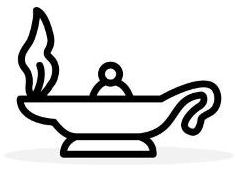 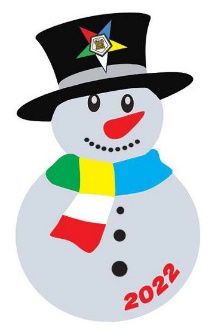 PRE-REGISTRATION FORM(this form may be duplicated)This form and your early registration fee of $20.00 must be received by April 12, 2023. Checks should be made payable to "Grand Chapter OES- DC." Registration fee after April 12, 2023 is $25.00Please Print Clearly or Type:  NAME AND TITLE YOU WISH TO APPEAR ON NAME BADGEFirst Name, MI, Last Name: 							Title as of May l, 2023:						Jurisdiction: 						Grand Representative Appointment: 		State			(if applicable)Address: 									City, State & Zip Code: 							Telephone: 								Circle one:  		HOME	WORK	CELLEmail address:									Return this form and your fee no later than April 12, 2023 to take advantage of the early registration or for any questions (301) 233-0894:Nola Mahaney, 3712 38th Ave; Brentwood, MD 20722 USA or scan and email nolammd@gmail.com A signed 2022 or 2023 dues card must be presented at the Session in order to receive your registration card and packet.The following information is provided for the use of the Registration Committee only:□  I have sent in my hotel reservation directly to the Fairview MarriottArrival Date:  		  	Departure Date:  		□  No Hotel Reservation form was sent. I do not need a hotel room.Emergency Contact: 										(Name and phone)Is this person traveling with you?  □  YES		□  NOREGISTRATIONNola Mahaney, PM, Chairman3712 38th Ave.Brentwood, MD 20722 USA301-233-0894nolammd@gmail.com A Pre-Registration form is enclosed for your convenience.   Please send the completed form and check made payable to "Grand Chapter, OES - DC" to the Registration Chairman by April 12, 2023. Registration fee is $20.00. Registration fee after April 12, 2023 is $25.00.REGISTRATION HOURSArlington/Great Falls Room (Lower Level)Thursday		1:00pm - 4:00pmFriday			7:30 am - 11:30 amand	1:30 pm - 6:00 pmSaturday		11:00 am - 2:00 pmClosed during Luncheons and Election results and committee report submission on Saturday.CREDENTIALSMembers must show a current Receipt for Dues (2022 or 2023) and Sessions Registration Card to be admitted to a Grand Chapter Session. Please wear your registration badge at ALL SESSIONS.